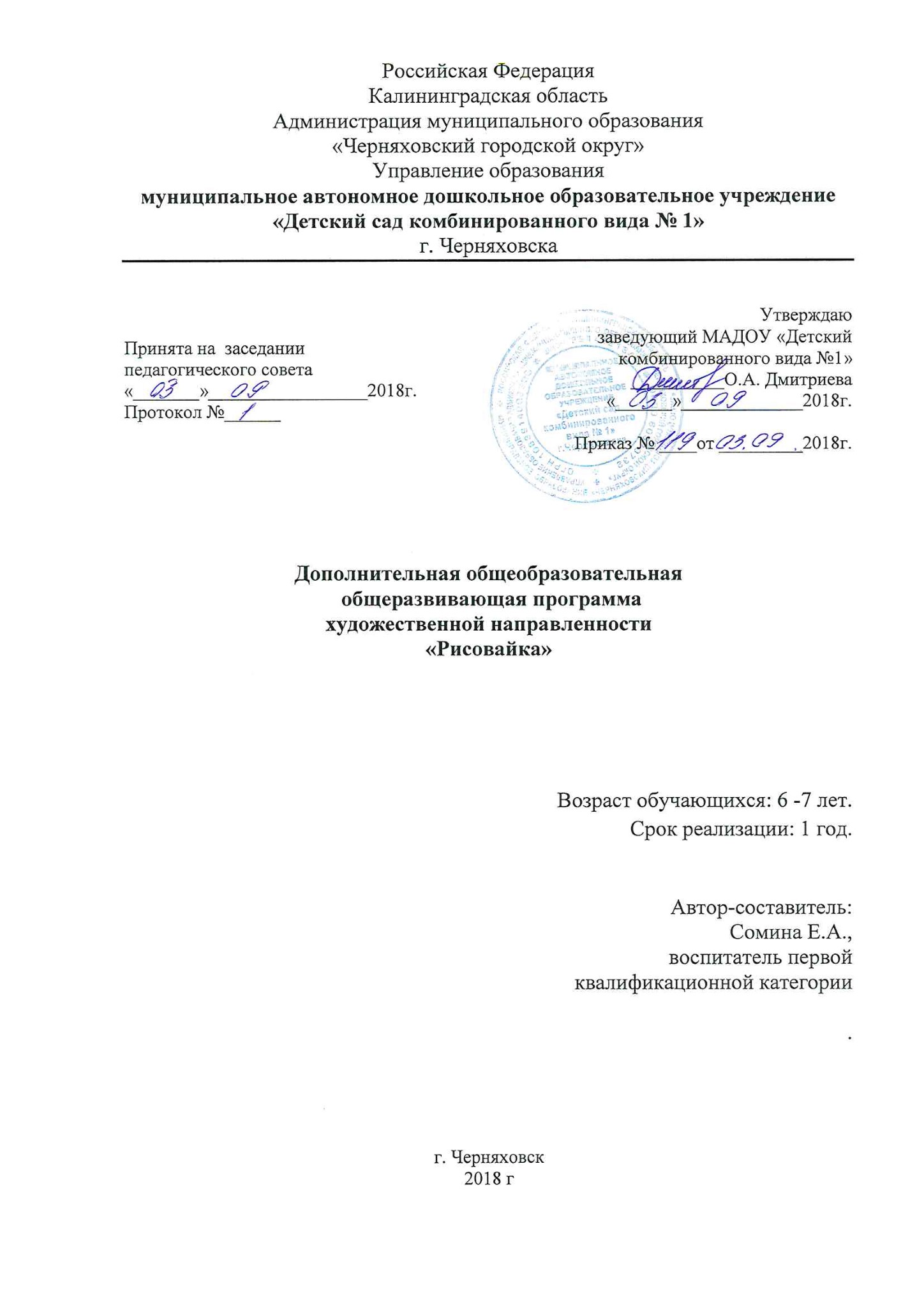 ПОЯСНИТЕЛЬНАЯ ЗАПИСКА Дополнительная общеразвивающая   программа студия  «Рисовайка» имеет художественную направленность. Художественно – эстетическое  развитие – важнейшая сторона воспитания ребенка. Оно способствует развитию предпосылок ценностно-смыслового восприятия и понимания произведений искусства, развитию эстетического восприятия и творческого воображения, обогащению зрительных впечатлений. Развивая ребенка художественно мы приобщаем его к родной и мировой культуре, формируем эстетические чувства и оценки ,воспитываем художественный вкус, формируем эстетическую картину мира .Происходит обогащение содержания художественной деятельности в соответствии с задачами познавательного и социального развития детей старшего дошкольного возраста; расширяется тематика для свободного выбора детьми интересных сюжетов с пониманием различных взаимосвязей, причин, событий как ключевой идеи сюжета .Развивается интерес к воплощению в самобытной художественной форме своих личных представлений ,переживаний, чувств. Обогащение художественного опыта развивает интерес к дальнейшему освоению базовых техник рисования, осмысленному восприятию и творческому освоению формы, линии, цвета, пропорций, композиции как особого «языка искусства» и его выразительных средств. Результатом является интерес к самостоятельному освоению техник и способов рисования, создание выразительных образов, стремление к воплощению развернутых сюжетов. Ребенок замечает красоту и гармонию в окружающем мире.Актуальность программы:                                                                                                                                                                Художественно – эстетическое  развитие – важнейшая сторона воспитания ребенка. Оно способствует развитию предпосылок ценностно-смыслового восприятия и понимания произведений искусства, развитию эстетического восприятия и творческого воображения, обогащению зрительных впечатлений. Развивая ребенка художественно мы приобщаем его к родной и мировой культуре ,формируем эстетические чувства и оценки ,воспитываем художественный вкус ,формируем эстетическую картину мира .Происходит обогащение содержания художественной деятельности в соответствии с задачами познавательного и социального развития детей старшего дошкольного возраста; расширяется тематика для свободного выбора детьми интересных сюжетов с пониманием различных взаимосвязей, причин ,событий как ключевой идеи сюжета .Развивается интерес к воплощению в самобытной художественной форме своих личных представлений ,переживаний ,чувств. Обогащение художественного опыта развивает интерес к дальнейшему освоению базовых техник рисования, осмысленному восприятию и творческому освоению формы, линии, цвета, пропорций, композиции как особого «языка искусства» и его выразительных средств. Результатом является интерес к самостоятельному освоению техник и способов рисования, создание выразительных образов, стремление к воплощению развернутых сюжетов. Ребенок замечает красоту и гармонию в окружающем мире.                                                                                          Отличительные особенности программы: Отличительная особенность программы заключается  в том, что   программа ориентирована на применение широкого комплекса различного дополнительного материала по изобразительному искусству.Программой предусмотрено, чтобы каждое занятие было направлено на овладение основами изобразительного искусства, на приобщение обучающихся к активной познавательной и творческой работе. Процесс обучения изобразительному искусству строится на единстве активных и увлекательных методов и приемов учебной работы, при которой в процессе усвоения знаний, законов и правил изобразительного искусства у дошкольников развиваются творческие начала.Образовательный процесс имеет ряд преимуществ:                                                       1. занятия в свободное время;                                                                                        2.обучение организовано на добровольных началах всех сторон (обучающиеся, родители, педагоги);                                                                                                    3.обучающимся предоставляется возможность удовлетворения своих интересов и сочетания различных направлений и форм занятия;Адресат программы: только воспитанники МАДОУ «Детский сад комбинированного вида № 1» 6-7 лет г. Черняховска.  Форма обучения: очная                                                                                                                                                                                                                                                               Объем освоения программы  1 год. На полное освоение программы требуется 36   часов. Особенности организации образовательного процесса:                                       Набор детей - свободный. Программа предусматривает групповые занятия с детьми. Состав группы 5-10 человек. Состав постоянный.  Набор детей производится по заявлению родителей. Занятия составлены с учетом возрастных, физиологических, психологических и познавательных особенностей детей. Занятия содержат много познавательной информации, насыщены играми, физминутками, игровыми ситуациями, поэтому во избежание детского переутомления их можно разделить на две части:-тематическая беседа;                                                                                             - практическое выполнение задания. На каждом занятии решаются не только практические, но и воспитательно – образовательные задачи, что позволяет всесторонне развивать личность ребенка, его творческие способности, воображение. В каждое занятие включены  пальчиковые гимнастика и упражнения, направленные на развитие мелкой моторики. Использование на занятии художественного слова (стихи, потешки), музыки, игровых методов, позволяет достичь успехов в формировании у детей изобразительных умений и навыков, развитие их творческих способностей. Возрастные особенности контингента воспитанников:В изобразительной деятельности 6-7 летний ребенок свободно может изображать предметы круглой, овальной, прямоугольной формы, состоящих из частей разной формы и соединений разных линий. Расширяются представления о цвете (знают основные цвета и оттенки, самостоятельно может приготовить розовый и голубой цвет). Старший возраст – это возраст активного рисования. Рисунки могут быть самыми разнообразными по содержанию: это жизненные впечатления детей, иллюстрации к фильмам и книгам, воображаемые ситуации. Обычно рисунки представляют  собой схематичные изображения различных объектов, но могут отличаться оригинальностью композиционного решения. Изображение человека становится более детализированным и пропорциональным. По рисунку можно судить о половой принадлежности и эмоциональном состоянии изображенного человека. Рисунки отдельных детей отличаются оригинальностью, креативностью. Режим занятий, периодичность и продолжительность занятий: На полное освоение программы требуется 36 часов. Занятия проводятся 1раз в неделю. Продолжительность занятия -30мин.Педагогическая целесообразность: Педагогическая целесообразность программы объясняется формированием высокого интеллекта, духовности через мастерство. В процессе обучения дети получат дополнительные знания и навыки использования различных художественных техник.  Целый ряд специальных заданий на наблюдение, сравнение, домысливание, фантазирование служат для достижения этого. Программа  направлена  на то, чтобы через труд и искусство приобщить детей к творчеству.Практическая значимость: Содержание  данной образовательной программы построено таким образом,  что обучающиеся смогут самостоятельно выбирать различные техники для достижения желаемого результата. Программа ориентирована на применение широкого комплекса различного дополнительного материала по изобразительному искусству. В результате освоения программы дети приобретут практические навыки владения художественными материалами.Направленность и практическая значимость программы:Направленность: художественнаяУровень усвоения: общекультурный.Новизна: использование новых методик для развития творческих способностей детей, самостоятельности, творчества, индивидуальности, художественных способностей путем экспериментирования с различными материалами и рисованием в разных художественных техниках.Цели и задачи реализации программы:Цель: Проявление и развитие детской художественной одаренности средствами нетрадиционных художественных техник. Развитие личности дошкольника средствами искусства и получение опыта художественно-творческой деятельности.Задачи:  1. Образовательные: - знакомить детей с нетрадиционными техниками рисования; - обучать различным приемам нетрадиционных техник рисования; - обогащать словарь ребенка специальными терминами; - обучать создавать композицию, умению видеть цвет. 2. Развивающие:   развивать творческие способности и экспериментирование; - развивать внимание, мышление; - развивать мелкую моторику рук; - развивать восприятие цвета; - развивать фантазию и творческое воображение. 3. Воспитательные: воспитывать интерес к различным нетрадиционным техникам рисования; - воспитывать эстетический вкус; - прививать аккуратность в работе; - формировать умение работать в коллективе; - воспитывать уверенность в изложении собственных замыслов. Основные формы и методы:     Методика проведения работы строится на тематическом разнообразии, заинтересованном воплощении каждой темы. Данная программа предусматривает углубленное ознакомление с теоретическими знаниями по  работе с художественными материалами, развитие основ дизайна, практические упражнения и выполнение творческих работ по образцу и по замыслу, украшение интерьера группы рисунками, стендами, декоративными панно. Воспитанники участвуют в оформлении группы к различным праздникам, знаменательным датам. На занятиях студии дети совершенствуют навыки и умения, полученные на занятиях  по изобразительному искусству и  декоративному рисованию.  Работы выполняются под руководством педагога и по собственному замыслу детей. Предусматриваются коллективные, групповые и индивидуальные творческие работы.  Работа, выполненная своими руками - огромная радость для ребят. Это помогает поддерживать эмоциональный настрой в коллективе, интерес к занятиям. В работе используются все виды деятельности, развивающие личность: игра, труд, учение, общение, творчество. При этом соблюдаются следующие правила:- виды деятельности должны быть разнообразными, социально значимыми, направлены на реализацию творческого потенциала членов студии - деятельность должна соответствовать возможностям всех детей, необходимо учитывать основные черты коллективной деятельности: разделение труда, кооперацию детей, сотрудничество детей и педагога. 
  Формы подведения итогов реализации данной программы: открытые занятия, мастер-классы, украшение групповых помещений, выполнение отдельных заданий, проектов, выставки и  конкурсы МАДОУ, муниципальные, международные. Для качественного развития творческой деятельности юных художников программой предусмотрено:                                                                                                                                                1.предоставление ребенку свободы в выборе цвета, в выборе способов работы, в возможности импровизации;2.система постоянно усложняющихся заданий с разными  вариантами сложности позволяет  овладевать приемами творческой работы всеми членами студии;3.в каждом задании предусматривается  исполнительский и творческий компонент;4.создание увлекательной  атмосферы занятий; 5.наряду с элементами творчества необходимы трудовые усилия, мыслительные операции;6.создание ситуации успеха, чувства удовлетворения от процесса деятельности  Принципы отбора содержания:          - личностно – развивающий и гуманистический характер взаимодействия педагогических работников и детей;- уважение личности ребенка;- реализация программы дополнительного образования в формах специфических для детей данной возрастной группы, прежде всего в форме игры, двигательной деятельности;- построение образовательной деятельности на основе индивидуальных особенностей каждого ребенка, при котором каждый ребенок становится активным в выборе содержания своего образования, становится субьектом образования;                                                                                                                      - поддержка инициативы детей в различных видах деятельности;                                  - сотрудничество с семьей.Основные формы и методы.Методологические подходы. Формы работы осуществляются с учетом возрастных особенностей детей. У детей 6-7 лет эстетическое отношение к миру становится более осознанным и активным. Он уже в состоянии не только воспринимать красоту, но в какой-то мере создавать ее. При восприятии изобразительного искусства им доступны не только наивные образы детского фольклора, но и произведения декоративно-прикладного искусства, живописи, графики, скульптуры. В рисовании и лепке дети передают характерные признаки предмета: формы, пропорции, цвет; замысел становится более устойчивым. Руководитель студии использует в своей работе нетрадиционные техники:тычок жесткой кистью;оттиск печатками;оттиск поролоном;восковые мелки и акварель;свеча и акварель;отпечатки листьев;рисунки из ладошек;волшебные веревочки;кляксография;монотопия;отмывка; вливание цвета в цвет;выдувание;печать по трафарету.волшебные ниткиграттаж.Каждый из этих методов – это маленькая игра. Их использование позволяет детям чувствовать себя раскованнее,  смелее, непосредственнее, развивает воображение, дает полную свободу для самовыражения. К тому же эта работа способствует развитию координации движений, внимания, памяти, воображения, фантазии. Дети неограниченны в возможностях выразить в рисунках свои мысли, чувства, переживания, настроение. Использование различных приемов способствуют выработке умений видеть образы в сочетаниях цветовых пятен и линий и оформлять их до узнаваемых изображений. Занятия студии не носят форму «изучения и обучения». Дети осваивают художественные приемы и интересные средства познания окружающего мира через ненавязчивое привлечение к процессу рисования. Занятие превращается в созидательный творческий процесс педагога и детей при помощи разнообразного изобразительного материала, который проходит те же стадии, что и творческий процесс художника. Этим занятиям отводится роль источника фантазии, творчества, самостоятельности.Дети самостоятельно выбирают изобразительные материалы, материал, на котором будет располагаться изображение. Разнообразие способов рисования рождает у детей оригинальные идеи, развивается речь, фантазию и воображение, вызывает желание придумывать новые композиции, развивается умение детей действовать с различными материалами: камнями, песком, веревочками, восковыми мелками, свечей и др. В процессе рисования, дети вступают в общение, задавая друг другу вопросы, делают предположения, упражняются во всех типах коммуникативных высказываний.Способы и направления поддержки детской инициативыОдно из основных принципов дошкольного образования – поддержка инициативы детей в различных видах деятельности. Инициатива – внутреннее побуждение к новым формам деятельности, предприимчивости. Для инициативной личности ребенка характерны: произвольность поведения, самостоятельность, развитие эмоционально – волевой сферы, инициатива в различных видах деятельности, творческий подход, высокий уровень способностей, активность.Детская инициатива поддерживается посредством методов и приемов, используемых в  педагогической практике.Традиционные методы поддержки детской инициативы: наглядные, практические, словесные.Нетрадиционные методы поддержки детской инициативы: снятие эмоционального напряжения, оказание практической помощи; создание и сохранение каждому ребенку своего пространства; помощь советом и вопросом,    непосредственное включение педагога в игру, целесообразное сочетание разных видов деятельности с разной степенью интенсивности в целях предотвращения детской утомляемости, учет индивидуальных особенностей детей.Особенности взаимодействия с семьями воспитанниковРеализация дополнительной образовательной программы предусматривает взаимодействие ДОО с родителями (законными представителями) воспитанников в целях обеспечения следующих психолого – педагогических условий:- поддержки родителей (законных представителей) в воспитании детей, охране и укреплении их здоровья, вовлечение семей непосредственно  в образовательную деятельность;- взаимодействие с родителями(законными представителями) по вопросам образования ребенка, непосредственного вовлечения их в образовательную деятельность на основе выявления потребностей и поддержки образовательных инициатив семьи. Формы взаимодействияПланируемые результаты (целевые ориентиры) освоения дополнительной образовательной программы «Рисовайка»:- развитие мелкой моторики рук;- обострение тактильного восприятия;- улучшение  цветовосприятия;- концентрации внимания;- повышение уровня воображения и самооценки.- расширение и обогащение художественного опыта.- активность и самостоятельность детей в изодеятельности;- умение передавать в работах свои чувства с помощью различных средств выразительности.- проявление интереса к работе с  художественными материалами, познанию новых техник.- о технике безопасности во время работы с ножницами, клеем.Дети будут уметь: - создавать  творческие работы уверенно используя различные изобразительные материалы и техники.- планировать свою работу;  - договариваться между собой при выполнении коллективной работы;  - создавать индивидуальные работы; - анализировать, определять соответствие форм, цвета, размеров, цвета, местоположения частей.Формы  подведения итогов реализации программы:                                                            Выставки, вернисажи, ярмарки, праздники. Открытые мероприятия для родителей.                                                     Украшения помещений к  праздникам.Организационно-педагогические условия реализации дополнительной общеразвивающей программы.Образовательный процесс осуществляется на основе учебного плана, рабочей программы и регламентируется расписанием занятий. В качестве нормативно-правовых оснований проектирования данной программы выступает:Федеральный закон от 29.12.2012г. № 273 –ФЗ «Об образовании в Российской Федерации».Федеральные государственные  образовательные стандарты дошкольного образования. Приказ Минобрнауки России от 17.10.2013г. №1155 «Об утверждении Федерального государственного образовательного стандарта дошкольного образования».Санитарно – эпидемиологические правила и нормативы Сан ПиН2.4.1. 3049 -13 «Санитарно – эпидемиологические требования к устройству, содержанию и организации режима работы в дошкольных образовательных организациях». Устав МАДОУ «Детский сад комбинированного вида №1» г. ЧерняховскУчебный план «Монотипия» - техника печатания, объединяющая в себе качества живописи, эстампа и рисункаЗадачи: Познакомить с техникой «монотипия», ознакомить с возможностями и особенностями выполнения работы в этой технике. Развивать цветовосприятие, оригинальность    композиционного решения.     «Оттиск, теснение» - это отпечаток изображения                                         Задачи: Научить уверенно пользоваться техникой «Оттиск», закрепить изобразительное умение рисовать «печатая» рисунок.«Кляксография, набрызг» - рисунок из кляксы и набрызга кистью.Задачи: Обогащение художественного опыта детей посредством техники «набрызг», ориентировка на листе бумаги.«Рисование ладошкой, пальчиками» - рисунок выполненный пальчиками или ладонью.Задачи: Развитие композиционных решений, мелкой моторики руки.«восковые мелки+акварель», формирование цветовосприятия.«Рисование свечой»Задачи: С применением новых техник научиться изображать знакомые персонажи, предметы, явления. Развивать художественный вкус Содержание программы1год обученияКалендарный учебный графикОрганизационно-педагогические условия реализации программы. Материально – техническое  обеспечение программы «Рисовайка»:  Наглядные пособия:- репродукции картин;- иллюстрации;- фотографии;- картинки;- вариативные образцы.Технические средства:- ноутбук;- проектор;- музыкальный центр;- телевизор.- видеомагнитофон.Художественный материал:- гуашевые краски;- акварельные краски;- цветные и простые карандаши;- цветные школьные мелки;- пластилин;- фломастеры;- восковые мелки;- пастель;- угольные карандаши;- картон (белый и цветной);- цветная бумага;-листы белой и тонированной бумаги формата А4, А3;-альбомы для детского художественного творчества.Оборудование:- мольберты;- кисти круглые мягкие для рисования №1, №2, №3, №8;- кисти плоские №8;- подставки для кистей;- доски для лепки;- стеки;- стаканчики под карандаши;- подставки для кистей;- клеѐнки;- палитра;- клеящий карандаш;- салфетки;- ножницы;- природный и бросовый материал:- штампики из овощей (картофель, морковь);- листья деревьев разных пород;- ватные палочки;- поролоновые губки;- ткань разной фактуры;- колпачки от фломастеров, пробки;- трубочки для коктейля;- вата;- кусочки мятой бумаги;- шерстяные нитки;- соль крупного помола;- зубные щѐтки, расчѐски.Дидактические игры:- «Нарисуй теплую картинку»- «Кто играет с нами в прятки»- «Портреты»- «Тепло-холодно»- «Найди картины, написанные тѐплыми и холодными красками»- «Подбери краски, которые использовал художник в своей картине»- «Определи и найди жанр портрета (натюрморта, пейзажа)»- «Выставка картин»- «Составь натюрморт»- «Волшебные цвета»Методическое обеспечение  Обеспечение программы предусматривает наличие следующих методических видов продукции:-электронные презентации;-видеоролики;-информационные материалы на сайте, посвященные данной дополнительной общеразвивающей программе;-мультимедийные интерактивные презентации.Информационное обеспечение программы:                                              Интернет-ресурсы:http://razvitum.org/http://dovosp.ru/http://razvitum.org/http://www.maam.ru.Список литературы: 1.« Изобразительная деятельность в детском саду» И.А. Лыкова Москва 2015.                                                                                                                                 2. «Обучение дошкольников технике рисования» Комарова Т.С. Изд. 3-е, переработанное и дополненное.2005г.                                                                  3.Учебное пособие – М.: Педагогическое общество России, 2000                   . «Как понять детский рисунок и развить творческие способности ребенка». О.Л. Иванова, И.И. Васильева - СПб.: Речь; М.: Сфера,2011                                                   4. «Нетрадиционные техники рисования. Интегрированные занятия в ДОУ». Цквитария Т.А - М.: ТЦ Сфера, 2011.                                                                   5. «Изобразительная деятельность в детском саду. Пдг.. гр.» И.А.Лыкова - М.: «Карапуз», 2009.                                                                                                                       6.«Увлекательное рисование методом тычка с детьми 3-7 лет» .К.К.Утробина.- М.: «Издательство Гном и Д», 2007.                                                 7. «Нетрадиционные техники рисования в ДОУ. Пособие для воспитателей и      родителей». А.В.Никитина – СПб.: КАРО, 2007г.8. Давыдова Г.Н. Детский дизайн. Пластилинография.М.: Скрипторий, 20069. Казакова Р.Г. Рисование с детьми дошкольного возраста. Нетрадиционные техники ,планирование, конспекты занятий. М., Сфера, 200410. Лыкова И.А. Программа художественного воспитания, обучения и развития детей 2 – 7лет. М.: Сфера, 2007Форма взаимодействияХарактеристика                               1                        2Изучение мнения родительской общественностиорганизационные собрания (встречи – знакомства, анкетирование, опросы).Информирование родителей (законных представителей) о ходе и результатах образовательной деятельностиДни открытых дверей ,родительские собрания, буклеты, передвижки.Поддержка, образование родителей(законных представителей)Организация мероприятий с приглашением специалистов, организация семинаров – практикумов для родителей, размещение познавательной информации на стендах, официальном сайте МАДОУ.Совместная деятельностьПривлечение родителей к организации досуговой деятельности художественно –эстетической направленности, участие в конкурсах и выставках с семейными работами.№п/пНазвание раздела, темыКоличество часовКоличество часовКоличество часов№п/пНазвание раздела, темыВсегоТеория Практика1.мониторинг4222Монотипия6153Оттиск, теснение6154Кляксография, набрызг5145Рисование ладошкой, пальчиками6156восковые мелки +акварель6157рисование свечой»                                                                                                       312Итого 36828№п/п     Тема Нетрадиционная техниказадачиОборудованиеСентябрьСентябрьСентябрьСентябрьСентябрь1.«Летний луг»Восковые мелки, печать по трафарету.Закрепить ранее усвоенные умения и навыки в данных техниках. Содействовать наиболее выразительному отражению впечатлений о лете.Бумага (А3),  восковые мелки, акварель. Трафареты цветов, гуашь в мисочках, поролон, тампоны, кисти.2.«Бабочки, которых я видел летом»Монотипия, обведение ладошки и кулака.Познакомить детей с техникой монотипии. Закрепить умение использовать технику «старая форма – новое содержание» ( ладошка с сомкнутыми пальцами –большое крыло, кулачок – маленькое). Познакомить детей с симметрией ( на примере бабочки). Развивать пространственное мышление.Силуэты симметричных и несимметричных предметов, лист бумаги, белый квадрат, гуашь, кисть, простой карандаш.3.«Ёжики»Тычок жёсткой кистью, оттиск смятой бумагой.Закрепить умение пользоваться техниками «тычок жёсткой полусухой кистью», «печать смятой бумагой». Учить выполнять рисунок ёжика (овал) тычками без предварительной прорисовки карандашом. Учить дополнять изображение подходящими деталями, в том числе сухими листьями.Иллюстрации с изображением ежей, жёсткая кисть, смятая бумага, гуашь, кисть, сухие листья, клей.4.«Ветка рябины (с натуры)»Рисование пальчикамиУчить анализировать натуру, выделять её признаки и особенности. Закрепить умение рисовать пальчиками, приём примакивания (для листьев). Развивать чувство композиции, цветовосприятие.Лист формата (А4), ветка рябины, гуашь, кисточки.ОктябрьОктябрьОктябрьОктябрьОктябрь5.«Осенние листья»ТиснениеПознакомить с техникой тиснения. Учить обводить шаблоны листьев простой формы, делать тиснение из них. По желанию рисовать на общем листе пейзаж осени (без листьев)Шаблоны листьев разной формы, простой карандаш, цветные карандаши, материал для тиснения, гуашь, кисти.6.«Астры в вазе (с натуры)»Восковые мелкиУчить анализировать натуру, выделяя её особенности. Закрепить приёмы рисования восковыми мелками. Развивать чувство композиции.Букет осенних цветов, лист бумаги тёмного цвета, восковые мелки.7.«Я шагаю по ковру из осенних листьев»Печатание листьями, печать по трафаретуПознакомить с техникой печатания листьями. Закрепить умение работать с техникой печати по трафарету. Развивать цветовосприятие. Учить смешивать краски прямо на листьях.Листы формата (А3) чёрного цвета. Опавшие листья, гуашь, кисти, поролон, трафареты.8.«Мой любимый свитер»Оттиск печатками, рисование пальчиками.Закрепит умение украшать свитер простым узором, используя в центре крупное одиночное украшение (цветок и др.), а по ворсу – мелкий узор в полосе.Свитер, вырезанный из бумаги, разные печатки, гуашь, рисунки одежды, одежда кукол.НоябрьНоябрьНоябрьНоябрьНоябрь9.«Моё любимое дерево осенью»Оттиск печатками, набрызг по трафарету, монотипия.Учить отражать особенности изображаемого предмета. Учить соотносить количество листьев и цвет. Развивать чувство композиции, совершенствовать умение работать в данных техниках.Уголь, печатки, трафарет, жёсткая кисть, бумага (А4) голубого цвета, кисти, гуашь, эскизы пейзажей осени.10.«Я люблю пушистое, я люблю колючее»Тычок жёсткой кистью, оттиск скомканной бумагой, поролон.Совершенствовать умение детей в различных изображаемых техниках. Учить отображать в рисунке облик животных наиболее выразительно. Развивать чувство композиции.Белая бумага, жёсткая кисть, гуашь, скомканная бумага, поролон.11.«Первый снег»Монотипия, рисование пальчиками.Учить рисовать дерево без листьев в технике монотипии, сравнивать способ его изображения с изображением дерева с листьями. Закрепить умение изображать снег, используя рисование пальчиками. Развивать чувство композиции.Лист формата (А4) тёмно-голубого цвета, чёрная гуашь, белая гуашь в мисочках, салфетки, эскизы, иллюстрации.12.Натюрморт из овощей «Что нам осень подарила?» (с натуры)Восковые мелкиЗакрепить умение составлять натюрморт, анализировать его составляющие и их расположение, упражнять в рисовании торцом мелка и всей его поверхностью. Развивать чувство композиции.Овощи, бумага тёмного цвета, восковые мелки, репродукции натюрморта.ДекабрьДекабрьДекабрьДекабрьДекабрь13.«Животные, которых я придумал сам»КляксографияПознакомить с нетрадиционной техникой кляксографии. Закрепить умение работать в технике «старая форма – новое содержание». Развивать воображение.Чёрная тушь, бумага 20х20, гуашь, простой карандаш, восковые мелки.14.«Мои любимые снежинки»Учить украшать тарелочки узором из снежинок различной формы и размера. Упражнять в рисовании концом кисти. Закрепить умение смешивать в мисочке белую гуашь с синей. Развивать воображение, чувство композиции.Тарелочки, вырезанные из чёрной бумаги, белая, синяя гуашь, иллюстрации.15.«Ёлочка нарядная»Рисование пальчикамиУчить изготовлять плоскостные ёлочные игрушки (обрывание). Украшать ёлку узором: бусами, используя рисование пальчиками.Различные вырезанные из бумаги формы, ёлочка, акварель, восковые мелки, ёлочные игрушки.16.«По замыслу»РазличныеСовершенствовать умения и навыки в свободном экспериментировании с материалами, необходимыми для работы в нетрадиционных техниках. Закрепить умение выбирать самостоятельно технику и тему.Всё имеющееся в наличии.ЯнварьЯнварьЯнварьЯнварьЯнварь17.«Обои в моей комнате»Оттиск печатками, поролоном, пенопластом, рисование пальчикомСовершенствовать умение в художественных техниках печатания и рисования пальчиками. Развивать цветовое восприятие, чувство ритма. Закрепить умение составлять простые узоры.Бумага А3, печатки, поролон, пенопласт, тарелочки для краски, гуашь, кисти, образцы обоев.18.«Филин»Тычок полусухой жёсткой кистьюУчить создавать образ филина, используя технику тычка и уголь. Развивать умение пользоваться выразительными средствами графики. Закрепить навыки работы с данными материалами.Бумага А3, уголь, жёсткая  и мягкая кисти, чёрная гуашь, иллюстрации, эскизы.19.«Сказочные цветы»Закрепить умение и навыки рисовать необычные цветы, используя разные приёмы работы восковыми мелками. Развивать воображение, чувство ритма, цветовосприятие.Восковые мелки, бумага разных цветов А4, А3, иллюстрации.ФевральФевральФевральФевральФевраль20.«Я в подводном мире»Рисование ладошкой, восковые мелки + акварельСовершенствовать умения и навыки в нетрадиционной изобразительной технике восковые мелки + акварель, отпечатки ладоней. Учить превращать отпечатки ладоней в рыб и медуз, рисовать различные водоросли, рыб разной величины. Развивать воображение, чувство композиции.Голубой лист А3, восковые мелки, акварель, кисти, салфетки, эскизы, иллюстрации.21.По замыслуРазличныеСовершенствовать умения и навыки в свободном экспериментировании с материалами. Закрепить умение выбирать самостоятельно технику и тему.Всё имеющееся в наличии.22.«Семёновские матрёшки»Рисование пальчикамиЗнакомство с семёновскими матрёшками. Упражнять в рисунке несложной композиции на фартуках нарисованных матрёшек. Развивать цветовосприятие.Семёновские матрёшки, гуашь, акварель, салфетки.23.«Ветка с первыми листьями»Оттиск печаткамиПродолжать учить анализировать натуру, определять в рисунке форму и величину вазы, веточки. Закрепить умение рисовать печатками, передавать цвет листвы.Лист А3, гуашь, кисти, печатки, зелёная гуашь в мисочках, веточки с полураспустившимися зелёными листьями в вазе, эскизы.МартМартМартМартМарт24.«Открытка для мамы»Печать по трафарету, рисование пальчикамиУчить украшать цветами и рисовать пальчиками открытку для мамы. Закрепить умение пользоваться знакомыми техниками для создания однотипных изображений. Учить располагать изображения на листе по-разному.Лист А3, согнутый пополам, гуашь в мисочках, зелёная гуашь в банке, кисти. Трафареты цветов, поролон, салфетки, иллюстрации, открытки.25.«Моя мама»Продолжать знакомить детей с жанром портрета. Закрепить умение изображать лицо человека, пользуясь различными приёмами рисования сангиной, графически выразительными средствами (линия, пятно, штрих). Развивать чувство композиции.Листы бумаги А4, А3, сангина, репродукции женских портретов.26.«Подснежники для моей мамы»Акварель + восковые мелкиУчить рисовать подснежники восковыми мелками, обращая особое внимание на склонённую голову подснежника. Учить с помощью акварели передавать весенний колорит. Развивать цветовосприятие.Бумага А4, акварель восковые мелки, иллюстрации, эскизы.27.«Фрукты на блюде»Акварель + восковые мелкиПродолжать учить составлять натюрморт из фруктов, определять форму, величину, цвет и расположение различных частей, отображать эти признаки в рисунке. Упражнять в аккуратном закрашивании восковыми мелками фруктов, создании созвучного тона с помощью акварели.Фрукты (муляжи), тарелка, бумага А4, восковые мелки, кисти, акварель, эскизы.АпрельАпрельАпрельАпрельАпрель28.«Моя воспитательница»Продолжать учить пользоваться различными графическими средствами для создания выразительнымими образа человека. Закрепить умение передавать настроение человека в рисунке. Упражнять в пользовании различными приёмами рисования сангиной.Бумага различного формата, сангина, эскизы.29.«Расцвели чудесные цветы» (жостовский поднос)Познакомить с жостовским промыслом. Рассмотреть выставку, выделить колорит и элементы узора. Учить рисовать несложную композицию. Развивать чувство ритма, цветовосприятие.Чёрная бумага А4, гуашь, кисти, жостовские подносы, эскизы.30.«Звёздное небо»Набрызг, печать поролоном по трафаретуУчить создавать образ звёздного неба, используя смешение красок, набрызг и печать по трафарету. Развивать цветовосприятие. Упражнять в рисовании с помощью данных техник.Бумага А3, кисти, гуашь, трафареты, поролон, жёсткая кисть, картонка для набрызга, эскизы, иллюстрации.31.«Чудесный букет»МонотипияЗакрепить знание детей о симметричных и несимметричных предметах, навыки рисования гуашью. Учить изображать букет в технике монотипии.Бумага А4, А3, гуашь, кисти, иллюстрации, эскизы, рисунки.МайМайМайМайМай32.«Как я люблю одуванчики»Восковые мелки + акварель, обрывание, тычкованиеСовершенствовать в данных техниках умения. Учить отображать облик одуванчиков наиболее выразительно, использовать необычные материалы для создания выразительного образа.Белая бумага А4, цветной картон А4, восковые мелки, акварель, кисти, жёлтые салфетки, зелёная бумага, синтепон, клей.33.«Берёзовая роща»Рисование свечойЗакрепить умение рисовать свечой, акварелью. Учить создавать образ берёзовой рощи. Развивать чувство композиции.Бумага А3, свеча, акварель, простой карандаш, гуашь, кисти, репродукции пейзажей.34.«Вишня в цвету» (с натуры)Рисование пальчиками, тычкамиЗакрепить умения продумывать расположение рисунка на листе, обращаться к натуре в процессе рисования, соотносить размер вазы и веток. Совершенствовать умение использовать рисование пальчиками и тычком для повышения выразительности рисунка.Цветущая вишня, тарелочка для смешивания красок, тычок (палочка с ваткой), салфетки, гуашь, кисти, бумага А3 голубого цвета, эскизы.35-36Итоговая выставка рисунков за год. Оформление папок с работами воспитанников.Итоговая выставка рисунков за год. Оформление папок с работами воспитанников.Итоговая выставка рисунков за год. Оформление папок с работами воспитанников.Продолжительность учебного года с 03.09.2018 – по 30.05. 2019г.с 03.09.2018 – по 30.05. 2019г.с 03.09.2018 – по 30.05. 2019г.Продолжительность образовательного процесса36 недель36 недель36 недельРежим работы1 раз в неделю во второй половине дня1 раз в неделю во второй половине дня1 раз в неделю во второй половине дняКоличество занятийвнеделюв месяцв годКоличество занятий1436Количество часов30 минут (один академический час)30 минут (один академический час)30 минут (один академический час)Каникулыс 01.01.19 по 10.01.18г.с 01.01.19 по 10.01.18г.с 01.01.19 по 10.01.18г.ВыходныеСуббота, воскресенье, праздничные дни, установленные законодательством РФ.Суббота, воскресенье, праздничные дни, установленные законодательством РФ.Суббота, воскресенье, праздничные дни, установленные законодательством РФ.